1 ЗАНЯТИЕ Тема: 1, II, III ТРИМЕСТР БЕРЕМЕННОСТИ         14:30-ЛФК15:20 Физиология беременности. Рациональное питание во время беременности. Анализы и обследования во время беременности. Физиологические изменения во время беременности. (врач акушер-гинеколог).ПРОСМОТР ФИЛЬМА « Чудо жизни»16:00 Принятие беременности, ребенка и материнства. Диада «мать-дитя»: общение с ребенком до рождения, углубление эмоционального контакта между родителями ребенком. Психологические изменения в организме женщины. Практические занятия: «Репетиция родов»- правильное дыхание во время схваток, дыхательные практики, релаксация. (перинатальный психолог)2 ЗАНЯТИЕТЕМА: УХОД ЗА НОВОРОЖДЕННЫМ.   14:30 - ЛФК15:20 Купание, прогулка, соблюдение температурного режима, уход за кожей новорожденного. Аптечка грудничка. Двигательное и физическое развитие ребенка. Вакцинация, прикорм. ( врач-педиатр)  16:00. Эмоционально-психологическое развитие до рождения и в первый год жизни ребенка. Когнитивные навыки (мышление и обучение) ребенка. Стимулирование к обучению. Психологические особенности цикла семьи после рождения ребенка. Практические занятия: «Репетиция родов»-правильное дыхание во время родов, дыхательные практики, релаксация. (перинатальный психолог)3 ЗАНЯТИЕ ТЕМА: ГРУДНОЕ ВСКАРМЛИВАНИЕ   14:30 - ЛФК15:20 Подготовка к кормлению грудью. Частота и длительность кормления. Правильное прикладывание к груди, позы кормления, эффективное сцеживание, тактика поведения, ели ребенок отказывается от груди (специалист по грудному вскармливанию).16:00 Психология кормящей мамы. Психологические потребности ребенка первого года жизни при естественном и искусственном вскармливании малыша. Практические занятия: «Репетиция родов»-правильное дыхание во время родов, дыхательные практики, релаксация ( перинатальный психолог).4 ЗАНЯТИЕТЕМА: РОДЫ И ПОСЛЕРОДОВЫЙ ПЕРИОД14:30 –ЛФК15:20 Физиология родов. Предвестники родов. Периоды родовой деятельности. Отличие ложных от настоящих схваток. Обезболивание родов. (врач акушер-гинеколог)16:00 Социальная поддержка беременных и семей с детьми. Виды и размеры пособий. Правила выплат единовременного пособия на рождение детей (социальный работник)16:20 Психолого-эмоциональный настрой на роды. Работа со страхами и беспокойством. Партнерские роды. Помогающая роль партнера в родах. Как избежать послеродовых последствий. Практически занятия: «Репетиция родов»- правильное дыхание во время родов, дыхательные практики, релаксация (перинатальный психолог).Уважаемые будущие родители!                             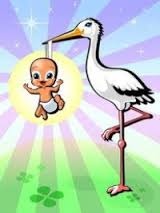 Приглашаем Вас на занятия по подготовке к рождению ребёнка«ШКОЛА БЕРЕМЕННЫХ»Групповые занятияпроводятся регулярно,каждый четверг, начало занятия в 1430, каб. 104, Медицинский центр(ул. Галкина, 31.а)Государственное учреждение здравоохранения «Городская клиническая больница № 2 г. Тулы  имени 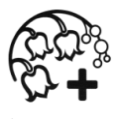 Е. Г. Лазарева»ПРОГРАММА ЗАНЯТИЙВ ШКОЛЕ БЕРЕМЕННЫХ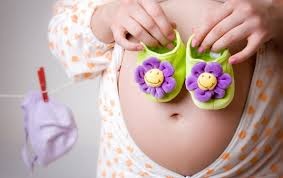 